Describe a Scene 2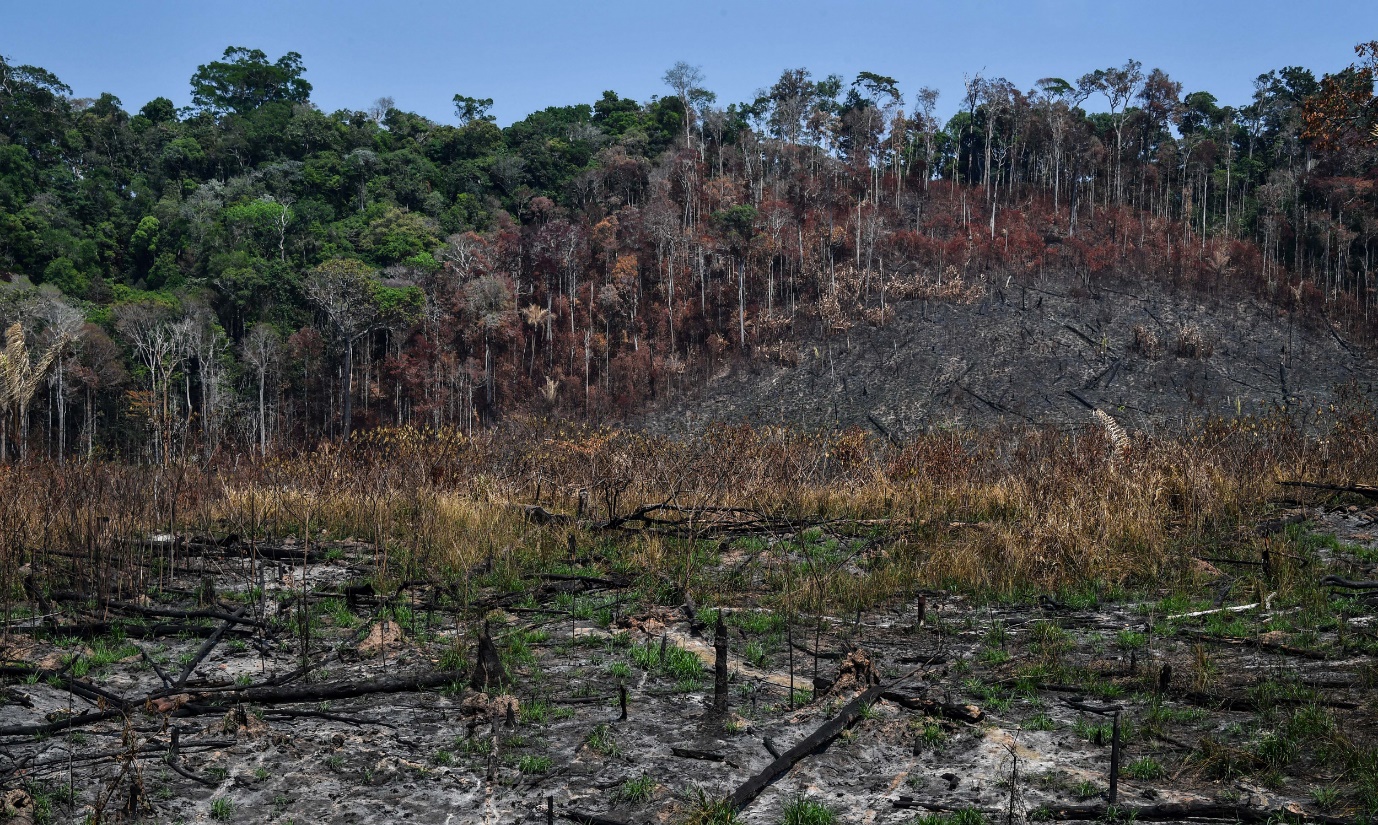 This is an image of a rainforest where deforestation has occurred.Now have a go and describing this one.Again describe what you see.Do you think it would sound the same?Smell the same?Feel the same?